ΠΡΟΓΡΑΜΜΑ  ΕΞΕΤΑΣΕΩΝ ΙΟΥNΙΟΥ ΑΚΑΔΗΜΑΪΚΟΥ  ΕΤΟΥΣ  2021-2022Έναρξη εξετάσεων Δευτέρα 20/6/2022Λήξη εξετάσεων Παρασκευή 15/7/2022Αίθουσες  Γρυπάρειο Μέγαρο: Αίθουσα 111, 102 Α΄ ορόφου,  Εργαστήριο Νέων Τεχνολογιών Β΄ ορόφου 202, Οπτικοακουστικό Εργαστήριο 2 ορόφου 212 Αίθουσες Γ’ ορόφου Νο. 302, 304, 307  Ιπποκράτους 7: 1ος  όρ., μικρή αίθουσα Α, Αμφιθέατρο: μεγάλη αίθουσα (αίθουσα Β)Αίθουσα : Αγγελοπούλου: Γρυπάρειο Μέγαρο, Σοφοκλέους και Αριστείδου 11ΝΑ ΕΝΗΜΕΡΩΝΕΣΤΕ ΑΠΟ ΤΗΝ ΙΣΤΟΣΕΛΙΔΑ ΤΟΥ ΤΜΗΜΑΤΟΣ ΓΙΑ ΤΥΧΟΝ ΑΛΛΑΓΕΣΒ΄  ΕΞΑΜΗΝΟΒ΄  ΕΞΑΜΗΝΟ (Παλαιό Πρόγραμμα Σπουδών)Δ΄  ΕΞΑΜΗΝΟΔ΄  ΕΞΑΜΗΝΟ (Παλαιό Πρόγραμμα Σπουδών)ΣΤ΄  ΕΞΑΜΗΝΟ ΣΤ΄  ΕΞΑΜΗΝΟ (Παλαιό Πρόγραμμα Σπουδών)Η΄  ΕΞΑΜΗΝΟ - ΥΠΟΧΡΕΩΤΙΚΑ  ΜΑΘΗΜΑΤΑΣΤ΄ ΚΑΙ Η΄  ΕΞΑΜΗΝΟ – ΣΕΜΙΝΑΡΙΑΣΤ΄  ΚΑΙ  Η΄  ΕΞΑΜΗΝΑ KAI E’ , Z’ EΞAMHNA - ΜΑΘΗΜΑΤΑ  ΕΠΙΛΟΓΗΣ΄ΟΛΟΚΛΗΡΩΜΕΝΑ ΕΞΑΜΗΝΑΑ΄  ΕΞΑΜΗΝΟΓ΄  ΕΞΑΜΗΝΟΕ΄  ΕΞΑΜΗΝΟ – ΥΠΟΧΡΕΩΤΙΚΑ  ΜΑΘΗΜΑΤΑΖ΄  ΕΞΑΜΗΝΟ - ΥΠΟΧΡΕΩΤΙΚΑ  ΜΑΘΗΜΑΤΑΓια τα μαθήματα επιλογής και τα σεμινάρια του χειμερινού εξαμήνου των ολοκληρωμένων εξαμήνων, θα εκδοθεί σχετική ανακοίνωση από τους διδάσκοντες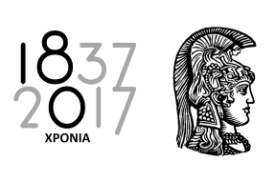 ΕΘΝΙΚΟ  ΚΑΙ  ΚΑΠΟΔΙΣΤΡΙΑΚΟ  ΠΑΝΕΠΙΣΤΗΜΙΟ  ΑΘΗΝΩΝΤΜΗΜΑ  ΕΠΙΚΟΙΝΩΝΙΑΣ  ΚΑΙ  ΜΕΣΩΝ  ΜΑΖΙΚΗΣ  ΕΝΗΜΕΡΩΣΗΣΩΡΑΜΑΘΗΜΑΔΙΔΑΣΚΟΝΤΕΣΗΜΕΡΑΑΙΘΟΥΣΑ9.00-11.00Εισαγωγή στον Πολιτισμό και τις Πολιτισμικές σπουδές (υποχρεωτικό κατ΄ επιλογή)Μυρτώ ΡήγουΠαρασκευή 24/6       Ιπποκράτους Α+Β9.00-11.00Νεοελληνική Λογοτεχνία και Κοινωνία (υποχρεωτικό)Φιλοκύπρου        Τετάρτη 29/6Ιπποκράτους Α+Β 11.00-13.00Γλώσσα και Επικοινωνία (υποχρεωτικό)ΜοσχονάςΤρίτη 21/6Ιπποκράτους Α+Β9.00-11.00Ψηφιακά μέσα στην επικοινωνία και τον πολιτισμό (πρώην Σύγχρονη Τεχνολογία και ΜΜΕ ) (υποχρεωτικό)Τιμπλαλέξη Παρασκευή 1/7Ιπποκράτους Α+Β13.00-15.00Εισαγωγή στη Δημοσιογραφία και τα νέα μέσα (υποχρεωτικό)ΧαϊμαντάΠέμπτη 7/7Ιπποκράτους Α+Β11.00-13.00Εισαγωγή στην Πολιτική Οικονομία (υποχρεωτικό κατ΄ επιλογή)ΚουντούρηςΤρίτη 5/7           Αίθουσα 102  13.00-15.00Σύγχρονη Ιστορία (υποχρεωτικό κατ΄επιλογή)	ΠαπαναστασίουΔευτέρα 27/6Ιπποκράτους Α+ΒΝεότερη Τέχνη και Επικοινωνία (υποχρεωτικό)ΔιαμαντοπούλουΤετάρτη 22/6 και Πέμπτη 23/6Προφορικές εξετάσεις στο γραφείο 206 έπειτα από ενημέρωση της διδάσκουσας για τις ώρες της εξέτασηςΜΑΘΗΜΑΔΙΔΑΣΚΟΝΤΕΣΗΜΕΡΑΑΙΘΟΥΣΑΚοινωνική Θεωρία ΙΙΤσαλίκηΑπαλλακτικές εργασίες Ανακοίνωση διδάσκουσαςΤέχνη και ΜΜΕΣτεφανή και συνεργάτεςΣε συνεννόηση με τη διδάσκουσαΘεωρία και Πρακτική της Έντυπης ΕπικοινωνίαςΜαρίνα ΡήγουΣε συνεννόηση με τη διδάσκουσα11.00-13.00Γλώσσα και ΕπικοινωνίαΜοσχονάςΤρίτη 21/6Ιπποκράτους Α+ΒΣύγχρονη Ελληνική ΙστορίαΠαπαναστασίουΑνακοίνωση Διδάσκοντος-προφορικές εξετάσειςΙστορία της ΤέχνηςΔιαμαντοπούλουΤετάρτη 22/6 και Πέμπτη 23/6Προφορικές εξετάσεις στο γραφείο 206 έπειτα από ενημέρωση της διδάσκουσας για τις ώρες της εξέτασηςΩΡΑΜΑΘΗΜΑΔΙΔΑΣΚΟΝΤΕΣΗΜΕΡΑΑΙΘΟΥΣΑΟικονομική Γεωγραφία και Γεωπολιτική της Ευρύτερης Μέσης Ανατολής και της Τουρκίας ΙΜάζηςΑπαλλακτικές εργασίες-Παράδοση ως 3/713.00-15.00Δίκαιο των ΜΜΕ (Νέο πρόγραμμα)ΓιαννόπουλοςΠαρασκευή 8/7Αγγελοπούλου9.00-11.00Κοινωνική Ψυχολογία και Επικοινωνία στις ΟμάδεςΧαλάτσης     Πέμπτη 30/6Ιπποκράτους Α+Β13.00-15.00Το Πολιτικό Σύστημα της Ευρωπαϊκής ΈνωσηςΤσινισιζέληςΔευΔΔευτέρα 20/6Η αίθουσα θα ανακοινωθεί σύντομα. –Δείτε ανακοινώσεις του αντίστοιχου τμήματοςΑΑ ΘΑ ΑΝΑΚΟΙ  15.00-17.00Ιστορία του Κινηματογράφου: Θεωρία και Πράξη (υποχρεωτικό κατ΄επιλογή)ΣτεφανήΠαρασκευή 24/6Αγγελοπούλου19.00-21.00Πολιτιστική Διαχείριση και  Πολιτιστική Κληρονομιά Ζούνης και συνεργάτεςΠέμπτη 7/7Αγγελοπούλου11.00-13.00Επικοινωνία Ανθρώπου-ΜηχανήςΧαρίτοςΠέμπτη 23/6   Ιπποκράτους Α+ ΒΚοινωνία της ΠληροφορίαςΤσαλίκηΑπαλλακτικές εργασίες Ανακοίνωση διδάσκουσαςΩΡΑΜΑΘΗΜΑΔΙΔΑΣΚΟΝΤΕΣΗΜΕΡΑΑΙΘΟΥΣΑΑνάλυση Λόγου και Εικόνας Μυρτώ ΡήγουΣε συνεννόηση με τη διδάσκουσα   15.00-   17.00Ποσοτικές Μέθοδοι Έρευνας ΑρμενάκηςΤετάρτη 22/6          Αίθουσα 30213.00-15.00Δίκαιο των ΜΜΕ (Παλαιό πρόγραμμα)ΓιαννόπουλοςΠαρασκευή 8/7ΑγγελοπούλουΚατασκευή Βίας και Εγκληματικότητας ΓιαννόπουλοςΣε συνεννόηση με τον διδάσκονταΩΡΑΜΑΘΗΜΑΔΙΔΑΣΚΟΝΤΕΣΗΜΕΡΑΑΙΘΟΥΣΑ11.00-13.00Μεθοδολογία  έρευνας ΑρμενάκηςTετάρτη 22/6Ιπποκράτους Α+Β17.00-19.00Και 19.00-21.00Σχεδιασμός και ανάπτυξη υπηρεσιών ψηφιακής επικοινωνίαςΚίργιναςΠέμπτη 30/6 Αγγελοπούλου(θα ακολουθήσει ανακοίνωση από τον διδάσκοντα για τα  γκρούπ)9.00-11.00Πολιτική και πολιτισμόςΖούνης (συνεργάτες)Παρασκευή 8/7ΑγγελοπούλουΩΡΑΜΑΘΗΜΑΔΙΔΑΣΚΟΝΤΕΣΗΜΕΡΑΑΙΘΟΥΣΑΣύγχρονη Κοινωνία και ΜΜΕΤσαλίκηΑνακοίνωση διδάσκουσας Παράδοση εργασιών19.00-21.00Πολιτιστική Κληρονομιά Ζούνης και συνεργάτεςΠέμπτη 7/7Αγγελοπούλου11.00-13.00Θεωρίες της  Δημοκρατίας Χαραλάμπης     Δευτέρα 11/7  Αίθουσα 102ΩΡΑΜΑΘΗΜΑΔΙΔΑΣΚΟΝΤΕΣΗΜΕΡΑΑΙΘΟΥΣΑ9.00-11.00Πολιτική και Πολιτισμός: στο πεδίο των ΜΜΕ και τον κινηματογράφοΖούνηςΠαρασκευή 8/7ΑγγελοπούλουΚοινωνία της ΠληροφορίαςΤσαλίκηΑπαλλακτικές εργασίες Ανακοίνωση διδάσκουσαςΩΡΑΜΑΘΗΜΑΔΙΔΑΣΚΟΝΤΕΣΗΜΕΡΑΑΙΘΟΥΣΑ9.00-11.00                          Τηλεοπτικά Ρεπορτάζ                   ΝικολαϊδουΔευτέρα 4/7      Αίθουσα 307Ανάλυση δεδομένων στη δημοσιογραφίαΜουρλάςΑπαλλακτικές εργασίες-παράδοση μέχρι Παρασκευή 15/7Monitoring στα ΜΜΕΤαστσόγλουΑπαλλακτικές εργασίες-παράδοση μέχρι Παρασκευή 15/7Ειδικά ρεπορτάζΧαϊμαντά      Σε συνεννόηση με τη διδάσκουσαΘέματα ψυχολογικής ανάπτυξης στον κυβερνοχώρο                 ΣιδηροπούλουΑπαλλακτικές εργασίες-Ανακοίνωση ΔιδάσκουσαςΣπουδές πορνογραφίαςΤσαλίκηΑπαλλακτικές εργασίες-Ανακοίνωση ΔιδάσκουσαςΤαυτότητα και διαπροσωπικές σχέσεις στην ψηφιακή εποχήΧαλάτσηςΑπαλλακτικές εργασίες-σε συνεννόηση με τον διδάσκονταΤο ντοκιμαντέρ στην πράξηΣτεφανήΑπαλλακτικές εργασίες σε συνεννόηση με τη διδάσκουσα(μέχρι 1 ιουλίου)13.00-15.00Οπτικός Σχεδιασμός Εντύπου( πρώην Ηλεκτρονική διαχείριση εντύπου)ΧαρίτοςΤρίτη 5/7Αίθουσα 20213.00-15.00Στατιστική ανάλυση δεδομένωνΑρμενάκηςΠέμπτη  1/7Aίθουσα 11113.00-15.00               Τηλεοπτική παραγωγή- StudioΝικολαϊδουΠέμπτη 30/6         Αίθουσα 302Τα διαρθρωτικά  επενδυτικά ταμεία και το κοινωνικό κράτος στην ΕυρώπηΤσολακίδου Απαλλακτικές εργασίες σε συνεννόηση με τη διδάσκουσαΠολιτισμικές Διαστάσεις στα ΜΜΕ                  ΔεληγιάννηςΑπαλλακτικές εργασίες-σε συνεννόηση με τον διδάσκοντα-μέχρι 8/7ΩΡΑΜΑΘΗΜΑΔΙΔΑΣΚΟΝΤΕΣΗΜΕΡΑΑΙΘΟΥΣΑ17.00-19.00Συγκριτική Ανάλυση Επικοινωνιακών Συστημάτων ΚαραδημητρίουΔευτέρα 20/6Αίθουσα 11115.00-17.00Ψυχοκοινωνιολογία των ΜΜΕΧρηστάκης           Τρίτη 5/7Αίθουσα 102Πολιτικό και διπλωματικό ρεπορτάζΜαρίνα ΡήγουΣε συνεννόηση με τη διδάσκουσα15.00-17.00Ευρωπαϊκή Ένωση, θεσμικά όργανα και πολιτικέςΤσολακίδου        Τρίτη 21/6Αίθουσα 302Κοινωνική οικονομία και ΜΜΕΠαπαδοπούλουΣε συνεννόηση με τη διδάσκουσα15.00-17.00Διοίκηση και Μάρκετινγκ των ΜΜΕ και ΣταυριανέαΤρίτη 28/6Αίθουσα 30717.00-19.00Δημόσιες ΣχέσειςΣταυριανέαΤρίτη 28/6Αίθουσα 30719.00-21.00Οργάνωση και ροή προγράμματος στην τηλεόραση και στο ραδιόφωνοΚαραδημητρίουΔευτέρα 4/7Αίθουσα 307Κοινωνιογλωσσολογία των Μέσων ΜοσχονάςΣε συνεννόηση με τον διδάσκονταΠοίηση και επικοινωνίαΦιλοκύπρουΣε συνεννόηση με τη διδάσκουσαΔιεθνείς κρίσεις και ΜΜΕΠαπαναστασίουΠροφορικές εξετάσεις-Θα ακολουθήσει ανακοίνωση από τον διδάσκοντα13.00-14.00Ειδησεογραφία και ρεπορτάζΠαπαθανασόπουλοςΔευτέρα 27/6Αίθουσα 30215.00-17.00Fake NewsΓεωργαράκηςΤρίτη 12/7Αίθουσα 111Προπαγάνδα και ΜΜΕΤαστσόγλουΣε συνεννόηση με τον διδάσκονταΙδεολογία και ΜΜΕΤαστσόγλουΣε συνεννόηση με τον διδάσκοντα13.00-15.00Εισαγωγή στις συγκρούσεις και διαχείριση συγκρούσεωνΣιδηροπούλουΠέμπτη 23/6Αίθουσα 10215.00-17.00Ποσοτικές Μέθοδοι ΙΑρμενάκηςΤετάρτη 22/6Αίθουσα 302Οικονομικά των ΜΜΕΠαπαδοπούλουΣε συνεννόηση με τη διδάσκουσα15.00-17.00Κοινωνιολογία των ειδήσεων            Γεωργαράκης         Πέμπτη 7/7Αίθουσα 10215.00-17.00Οργανωσιακή επικοινωνία                  Τσολακίδου          Τρίτη  21/6Αίθουσα 302Τηλεοπτικά είδη και αισθητική               ΝικολαϊδουΣε συνεννόηση με τη διδάσκουσα15.00-17.00Φεμινιστικές προσεγγίσεις στην κινηματογραφική αφήγησηΣτεφανή και συνεργάτεςΠαρασκευή 8/7Αίθουσα 302- Απαλλακτικές εργασίες ή γραπτή εξέταση. Σε συνεννόηση με τη διδάσκουσα9.00-11.00Πολιτιστική ΧορηγίαΖούνηςΤετάρτη 6/7  Αίθουσα 10215.00-17.00Γαλλική Γλώσσα και Πολιτισμός Ι και ΙΙΧριστοπούλουΠέμπτη 30/6Αίθουσα 30717.00-19.00Γαλλική Γλώσσα και Γραφή στα ΜΜΕ Ι και ΙΙΧριστοπούλουΠέμπτη 30/6Αίθουσα 30715.00-17.00Πόλεμος και ΜΜΕΠλειός       Δευτέρα 20/6Αίθουσα 30217.00-19.00Κοινή Γνώμη ΔεμερτζήςΤετάρτη 29/6Αίθουσα 11111.00-13.00Δημοκρατία, Εθνικισμός, Παγκοσμιοποίηση και Δημόσια σφαίραΧαραλάμπηςΔευτέρα  11/7Αίθουσα 102Ιστορία του τύπουΠαπαναστασίουΑπαλλακτικές εργασίες-Ανακοίνωση διδάσκοντος15.00-17.00Κοινωνιολογία της πολιτιστικής επικοινωνίαςΠαναγιωτόπουλοςΔευτέρα 27/6Αίθουσα 102Μετασχηματίζουσα μάθηση και οργανισμοίΤσολακίδουΑπαλλακτικές εργασίες-Ανακοίνωση διδάσκοντοςΚαταγραφή και πρόβλεψη της συμπεριφοράς του χρήστη στο νέο ψηφιακό περιβάλλον ΚίργιναςΑπαλλακτικές εργασίες-Ανακοίνωση διδάσκοντος15.00-17.00Ζητήματα νεωτερικότητας-μετανεωτερικότηταςΔεληγιάννηςΠαρασκευή 1/7Αίθουσα 11119.00-21.00Ολοκληρωμένη επικοινωνία και ψηφιακό μάρκετινγκΣταυριανέαΠέμπτη 30/6Αίθουσα 302ΩΡΑΜΑΘΗΜΑΔΙΔΑΣΚΟΝΤΕΣΗΜΕΡΑΑΙΘΟΥΣΑΕισαγωγή στις Νέες Τεχνολογίες και Εργαστηριακές ΕφαρμογέςΜουρλάςΣε συνεννόηση με τον διδάσκονταΙστορία των ΜΜΕΠαπαναστασίουΠροφορικές εξετάσεις-Θα ακολουθήσει ανακοίνωση από τον διδάσκοντα11.00-13.00Εισαγωγή στην Ψυχολογία της ΕπικοινωνίαςΧαλάτσηςΠαρασκευή 1/7Αίθουσα 30713.00-15.00Εισαγωγή στην Κοινωνιολογία των ΜΜΕΠλειός      Τρίτη 21/6Αίθουσα 11111.00-13.00Πολιτική Οικονομία των ΜΜΕΠαπαδοπούλουΤρίτη 12/7Αίθουσα 11115.00-17.00Πρακτικές Εφαρμογές της Τεχνολογίας της Πληροφορίας (εξέταση εργαστηρίου)ΜουρλάςΠέμπτη 7/7Αίθουσα 20217.00-19.00Τεχνολογία της Πληροφορίας στην Επικοινωνία και τα ΜΜΕΜουρλάςΠέμπτη 7/7Αίθουσα 307Ιστορία της Τέχνης (κατ’επιλογή υποχρεωτικό)ΔιαμαντοπούλουΤετάρτη 22/6 και Πέμπτη 23/6Προφορικές εξετάσεις στο γραφείο 206 έπειτα από ενημέρωση της διδάσκουσας για τις ώρες της εξέτασηςΚοινωνική ΘεωρίαΠλειόςΣε συνεννόηση με τον διδάσκονταΝεοελληνική ΛογοτεχνίαΦιλοκύπρουΣε συνεννόηση με τη διδάσκουσαΒασικές Έννοιες στη Θεωρία της ΕπικοινωνίαςΜυρτώ ΡήγουΣε συνεννόηση με τη διδάσκουσαΚοινωνική Θεωρία Ι ΤσαλίκηΘα ακολουθήσει ανακοίνωση από τη διδάσκουσαΣύγχρονη Ευρωπαϊκή ΙστορίαΠαπαναστασίουΑνακοίνωση Διδάσκοντα-Προφορικές εξετάσειςΩΡΑΜΑΘΗΜΑΔΙΔΑΣΚΟΝΤΕΣΗΜΕΡΑΑΙΘΟΥΣΑ9.00-11.00Εισαγωγή στην παραγωγή  κινηματογράφου και τηλεόρασης και (Τηλεοπτική και Ραδιοφωνική Παραγωγή παλ. Πρόγραμμα)Νικολαϊδου       Τρίτη 28/6   Αίθουσα 30715.00-17.00              Ευρωπαϊκή ενοποίηση και κρίση        Χαραλάμπης        Δευτέρα 11/7Αίθουσα 10213.00-15.00          Εισαγωγή στη διαφημιστική επικοινωνία           Σταυριανέα        Παρασκευή 1/7Αίθουσα 30713.00-15.00Πολιτική ΕπικοινωνίαΔεμερτζήςΤρίτη 5/7Αίθουσα 102Φιλοσοφία της Επικοινωνίας και ΠολιτισμόςΜυρτώ ΡήγουΣε συνεννόηση με τη διδάσκουσαΕισαγωγή στο ντοκιμαντέρΣτεφανήΣε συνεννόηση με τη διδάσκουσα11.00-13.00Εισαγωγή στην κοινωνική ψυχολογίαΧρηστάκηςΠέμπτη 7/7Αίθουσα 307Αισθητική και ΕπικοινωνίαΜυρτώ ΡήγουΘα ακολουθήσει Ανακοίνωση από τη Διδάσκουσα14.00-15.00                Οργάνωση και πολιτική των ΜΜΕΠαπαθανασόπουλοςΔευτέρα 27/6Αίθουσα 302ΩΡΑΜΑΘΗΜΑΔΙΔΑΣΚΟΝΤΕΣΗΜΕΡΑΑΙΘΟΥΣΑΦιλοσοφία της Επικοινωνίας και Πολιτισμός Μυρτώ ΡήγουΣε συνεννόηση με τη διδάσκουσαΓνωστικοί και Συναισθηματικοί Παράγοντες στην ΕπικοινωνίαΣιδηροπούλουΣε συνεννόηση με τη διδάσκουσα17.00-19.00Ελληνικό Πολιτικό Σύστημα-Συγκριτική ΔιάστασηΧαραλάμπης           Τρίτη 12/7    Αίθουσα 30217.00-19.00Εισαγωγή στη Σκηνοθεσία του ΚινηματογράφουΣτεφανή        Παρασκευή 24/6Αίθουσα 30714.00-15.00Λειτουργία και Πρακτικές της ΔημοσιογραφίαςΠαπαθανασόπουλοςΔευτέρα 27/6Αίθουσα 302ΩΡΑΜΑΘΗΜΑΔΙΔΑΣΚΟΝΤΕΣΗΜΕΡΑΑΙΘΟΥΣΑ15.00-17.00Κοινωνικοί Θεσμοί και Κοινωνικές Μεταβολές στην ΕλλάδαΠαναγιωτόπουλοςΤετάρτη 6/7Αίθουσα 102